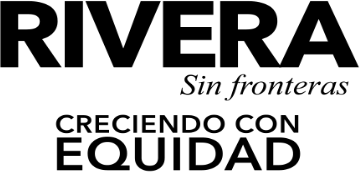 3- DATOS PATRIMONIALESVehículos:Detalle de los vehículos que posee el Núcleo familiar, en Propiedad, Préstamo o Usufructo.TipoCantidadMarcasAñoMotosAutosCamionesCamionetasOtros